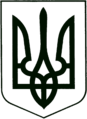 УКРАЇНА
МОГИЛІВ-ПОДІЛЬСЬКА МІСЬКА РАДА
ВІННИЦЬКОЇ ОБЛАСТІВИКОНАВЧИЙ КОМІТЕТ                                                           РІШЕННЯ №202Від 26 липня 2024 року                                              м. Могилів-ПодільськийПро приватизацію державного житлового фонду        Керуючись ст.ст. 30, 40, 52 Закону України «Про місцеве самоврядування в Україні», ст.ст. 9, 15 Житлового кодексу України, відповідно до вимог Закону України «Про приватизацію державного житлового фонду», Положення про порядок передачі квартир (будинків) у власність громадянам, затвердженого наказом Держжитлокомунгоспу України від 15.09.1992, -виконавчий комітет міської ради ВИРІШИВ:1. Передати безоплатно у приватну власність (приватизувати) та оформити право приватної власності на квартиру державного житлового фонду квартиронаймачу:1.1. ______________, склад сім’ї 3 чоловіка на житлові кімнати ____ житлової квартири №___ по вул. __________ загальною площею ____ кв. м, відновною вартістю ____ грн, при розрахунку санітарної норми безоплатної передачі загальної площі житла ___ кв. м, з наданням житлових чеків на суму ___ грн. 2. Власнику зазначеної в цьому рішенні житлової квартири:2.1. Укласти з відповідними організаціями по обслуговуванню і ремонту житла угоди про участь у витратах щодо утримання (обслуговування) та ремонту будинку (житла) на прибудинковій території.2.2. Користування прибудинковими територіями закріплене за житловим будинком, в якому розміщена приватизована житлова квартира, здійснювати в умовах і порядку, передбаченими Земельним кодексом України.3. Контроль за виконанням даного рішення покласти на заступника міського голови з питань діяльності виконавчих органів Слободянюка М.В.       Міський голова                                                        Геннадій ГЛУХМАНЮК